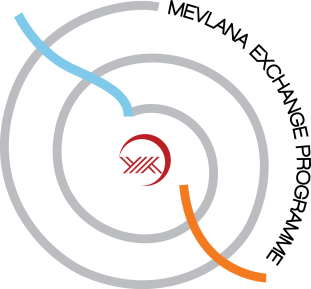 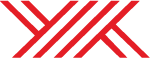 ........................... UNIVERSITYMEVLANA STUDENT DECLARATIONAs a Mevlana exchange student, you have the right to expect:Your home and host university to have an agreement of Mevlana Exchange Programme Protocol;To sign a Learning Protocol between you and sending/receiving institutions indicating the details of your activities abroad, including the credits to be achieved;Not to be obliged to pay fees to your host institution for tuition, registration, examinations and laboratory activities during your exchange period;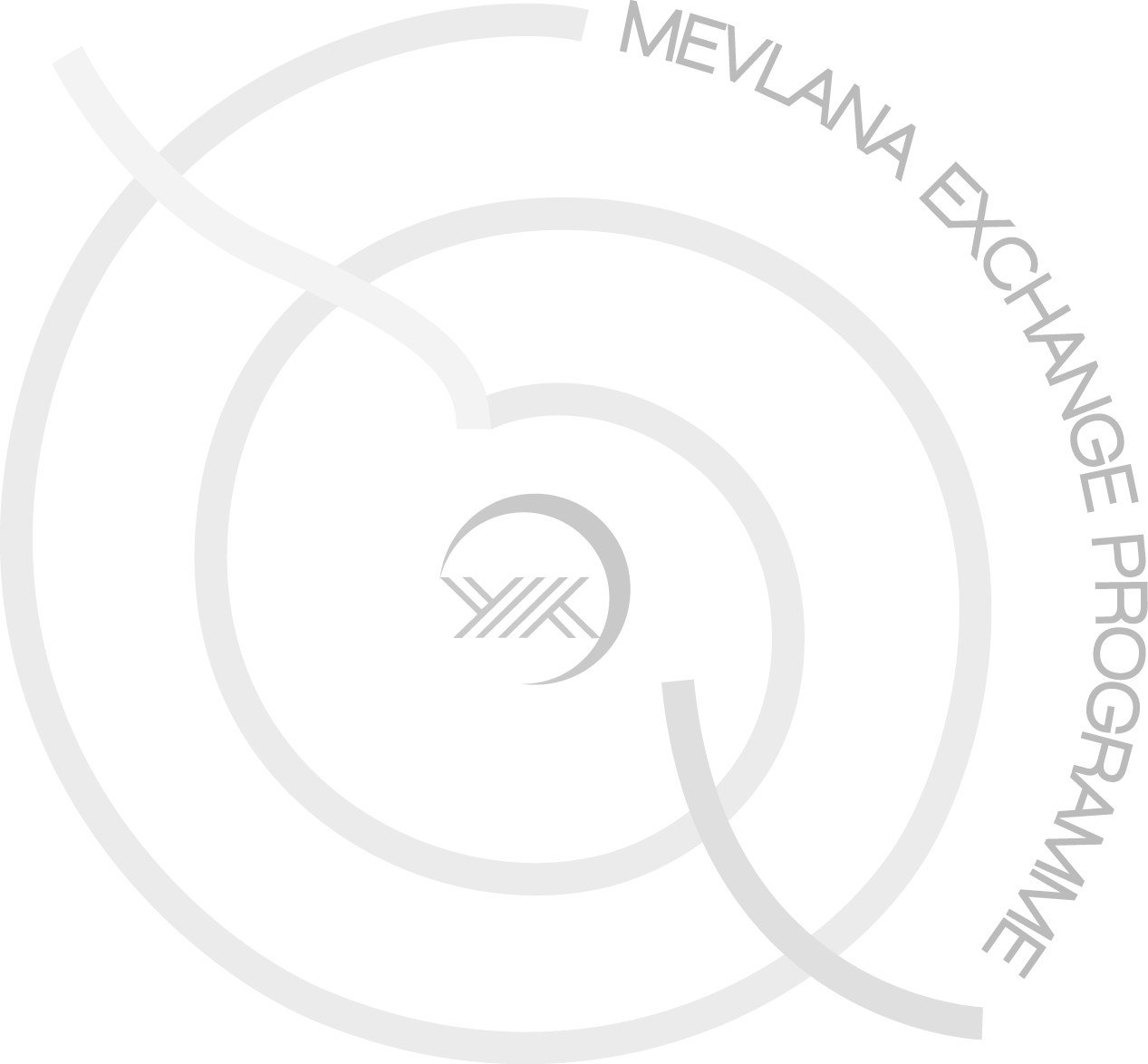 Full academic recognition from both your home university and host university for satisfactorily completed activities during the Mevlana mobility period, with regard to the Learning Protocol;To be given a transcript of records signed by host university at the end of your exchange, covering the studies carried out including the credits and grades achieved at your host institution; To be treated and served equally by your host university with their home students regarding gender, ethnicity, religion and language;Your student grant or loan from your home country to be maintained during the ongoing exchange period;As a Mevlana exchange student, you are expected to:Respect the rules and obligations of your Agreement of Obligations signed with your home university as well as the general rules of Mevlana Exchange Program;Ensure that any changes to the Learning Protocol are agreed in writing with both the home and host institutions as soon as they occur;Respect the rules and instructions as agreed at the host university, and achieving the required grades including undergoing the relevant examinations or other forms of assessment during your exchange periodProvide feedback by writing a report on your exchange period abroad when you return at the end of the study. If you have a problem:Check your rights and obligations,If you have any problems concerning the exchange programme, at first contact your Mevlana departmental coordinator.